VENDS FIAT PANDA 4x4 201374000 km Très bon état généralRévision faite au 24/08/2017970 000 XPFVendue avec les barres de toit.Pour tout renseignement contactez : Sarah-Marie CABON (87 24 93 32)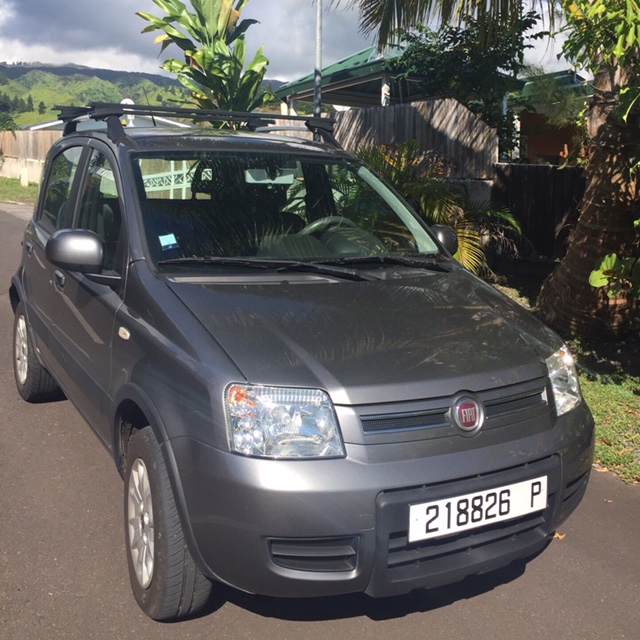 